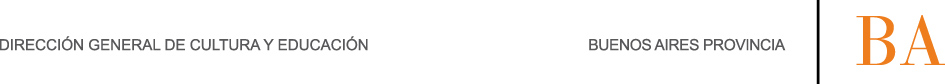 ANEXO 2EXCLUSIONES AL MOVIMIENTO ANUAL DOCENTE YACRECENTAMIENTO  SERAN EXCLUIDOS DEL INGRESO POR MOVIMIENTO ANUAL DOCENTE Y DEL ACRECENTAMIENTO 2014/2015:Las vacantes publicadas y nominalizadas en las Resoluciones de llamado a Concurso de Títulos, Antecedentes y Oposición  y Concursos de Títulos y Antecedentes para la cobertura de  cargos jerárquicos dependientes de las distintas Direcciones Docentes.Los cargos, módulos y / u horas cátedras comprendidos en  las prescripciones de los Anexos 1, 2, 3,4 del Acuerdo Paritario de fecha 19 de septiembre de 2011.En virtud de este acuerdo, quedan excluidos: 2.1) En Educación Superior, los módulos, horas cátedra y cargos de base correspondientes a todas las carreras del Nivel.2.2) Los cargos, módulos y / u horas cátedra de los Centros de Formación Profesional.2.3) Los cargos de Maestro de Ciclo  Complementario de Escuelas y de Centros de Educación de Adultos y cargos de base/horas cátedra de los Centros de Educación del Nivel Secundario de Adultos.2.4) Las materias y módulos de los campos de  de los Ciclos Básico y Superior de  y ,  los módulos de los Trayectos Técnico Profesionales (TTP) de las Escuelas de Educación Secundaria y de los Trayectos Artísticos Profesionales (TAP),OCC, TpP2.5) Los cargos de base, horas cátedra/reloj (módulos) de los Ex Polivalentes de Arte.2.6) Las horas cátedra/reloj (módulos) de Taller de las Escuelas de Doble Escolaridad del Nivel Primario.Los cargos, módulos u horas cátedra alcanzados por medidas cautelares dictadas por autoridad competente.Los cargos horas o módulos vacantes resultantes del traspaso de escuelas de Gestión Privada a Gestión Estatal y  establecimientos ex conveniados, cuando no se hayan cumplido los dos años de calificación de los docentes para acceder a acciones estatutarias. Los cargos e incrementos de módulos de las Instituciones cuyos modelos organizacionales son Jornada Completa, Doble Escolaridad  y Extensión de  en el Nivel Primario que a continuación se detallan.Las Horas cátedra o módulos de talleres de escuelas de doble Escolaridad La extensión horaria de los cargos de Escuelas de Jornada Completa El incremento de módulos y EDIS, propios del modelo organizacionalLos cargos de EMATP en escuelas de Jornada CompletaLos cargos de Maestros de Apoyo del Nivel Primario.Los cargos de Maestro Registrador de Escuelas no Graduadas. Los cargos XO.Los módulos de inglés de 1º Ciclo de Educación Primaria en Escuelas Provincializadas.Los Módulos, Horas y / o cargos de º 22 y º 28 del Distrito de Esteban Echeverría.Los cargos, horas cátedra y/o módulos en los servicios conveniados.Los Cens Transferidos y no conveniados en los cargos de base y horas cátedra. El Centro Educativo de Nivel Secundario Nº 452 de Florencio Varela conforme a Resolución 1269/12, Art. 2º.Los cargos, horas y/o módulos  con acciones pendientes en el marco de las Leyes  Nº 13384 y Nº 14016 y º 362/2011 y Concordantes. Las materias y módulos de los campos  de  y de  de  Técnica y Educación Secundaria Agraria aprobado por las Resoluciones Nº 88/09 y Resolución Nº 3828/09, a los efectos  de realizar las acciones correspondientes de la implementación del acuerdo paritario del 19/9/2011, en su parte pertinente, referido a la estabilidad en términos de titularidad Resolución 798/13.Los módulos de Itinerarios Formativos. Asignaturas de los CEBASCargos y módulos de la E.E.S.Nº 8 de San Isidro  Los módulos resultantes de , de  y de  de Nivel Secundario. Las Horas cátedra correspondientes al Primer año del Bachilleratos para Adultos de las escuelas dependientes del Nivel Secundario.Los módulos de Trabajo Pedagógico Institucional.Los Cargos, Módulos y / u Horas cátedra de  Ciclos Básicos y Superiores de los Centros Educativos para  (C.E.P.T.)  y de las Modalidades que los atraviesan y los  Centros de Educación Agraria (CEA).Los Módulos y / u horas cátedra cubiertas por proyecto.    Los  cargos, módulos u horas cátedra de los Establecimientos Educacionales con sede en Unidades Penitenciarias y en Centros de Contención de Menores en Contexto de Encierro.25).Los cargos que conforman los Equipos Interdisciplinarios Distritales de Psicología Comunitaria y Pedagogía Social (Equipo Distrital de Infancia y Adolescencia, Equipo Interdisciplinario de primera infancia y Centro de Orientación Familiar ).26).Los cargos de Director,  Secretario y Jefes de Medios de los Centros de Capacitación, Información e Investigación Educativa (C.I.I.E.).27) Los Técnicos Docentes Médicos de los Centros de Educación Física por implementación de la Resolución 103 /1428).Los cargos, horas módulos de las Escuelas de Guardavidas.29).Horas cátedra de Docente Guardavidas 30).En Instituciones de Arte de Nivel Superior  todos los cargos de base módulos y horas cátedra y los módulos de EDIAP31).Los cargos de base módulos y hs cátedra Escuelas Secundarias especializadas en arte32).Salas Maternales: Madres, Padres, Hermanos/as Mayores  en Nivel Secundaria